In einer Werbeanzeige spielt die Wechselwirkung zwischen grafischer Gestaltung, Bildern und sprachlicher Gestaltung eine sehr große Rolle. Der sprachlichen Kreativität sind dabei nur wenige Grenzen gesetzt. Beispiele aus McDonald’s-Werbungen:Substitution (Ersetzung)„Schmeckt wie angegossen“, „Sparen Sie sich satt“, „Doppelt schmeckt besser“
Vertauschung von Konsonanten„Leckt echt schmecker !“, „Geiern und Fewinnen !“
Wortverschmelzungen / Wortschöpfungen„Das total verrückte Festiläum !“
Flexionsendungen aus anderen Sprachen„Los Wochos“ (mexikanische Wochen bei McDonald’s)
Abweichung von grammatischen Regeln„Wieder, größer, satter, lecker !“
Ersetzung durch ähnlich klingende Wörter„Huhn gibt’s bald was Neues !“
Umgangssprache / Dialekt / Lautmalerei„Da isser wieder !“
„… mmmhhh Mc Donald’s“
Umdeutung von Aussagen„Jetzt haben wir den Salat !“
Doppeldeutigkeit, Intertextualität etc.„Born to eat wild“ (Referenz zum Liedtitel „Born to be wild“)„Mäc Love, not war“ „Vorsprung durch Tomate“ (Referenz zu „Vorsprung durch Technik“ von Audi)Aufgabe: Analysieren Sie die nachstehende Anzeige des DFB. Beschreiben Sie dazu zunächst das Bild und die dargestellte Situation und was dies bei den Betrachterinnen und Betrachtern hervorruft. __________________________________________________________________________________________________________________________________________________________________________________________________________________________________________________________________________________________________________________________________________________________________________________________________________________________________________________________________________________________________________________________________________________________________________________________________________________________________________________________________________________________________________________________________________________________________________________________________________________________________________________________________________________________Beschreiben Sie anschließend die farbliche Gestaltung, achten Sie auch auf Details wie z.B. den Kopfhörer und die Mütze.____________________________________________________________________________________________________________________________________________________________________________________________________________________________________________________________________________________________________________________________________________________________________________________________________________________________________________________________________________________________________________________________________________________________________________________________________________________________________________________________________________________________________________________________________________________________________________________________________________Gehen Sie in einem dritten Schritt auf die sprachliche Gestaltung ein. Erläutern Sie dazu die Bedeutung der Headline, der Copy und auch des Slogans.______________________________________________________________________________________________________________________________________________________________________________________________________________________________________________________________________________________________________________________________________________________________________________________________________________________________________________________________________________________________________________________________________________________________________________________________________________________________________________________________________________________________________________________________________________________________________________________________________________________________________________________________________________________________________________________________________________________________________________________________________________________________________________________Schreiben Sie ein Fazit zur Gesamtaussage der Anzeige.__________________________________________________________________________________________________________________________________________________________________________________________________________________________________________________________________________________________________________________________________________________________________________________________________________________________________________________________________________________________________________________________________________________________________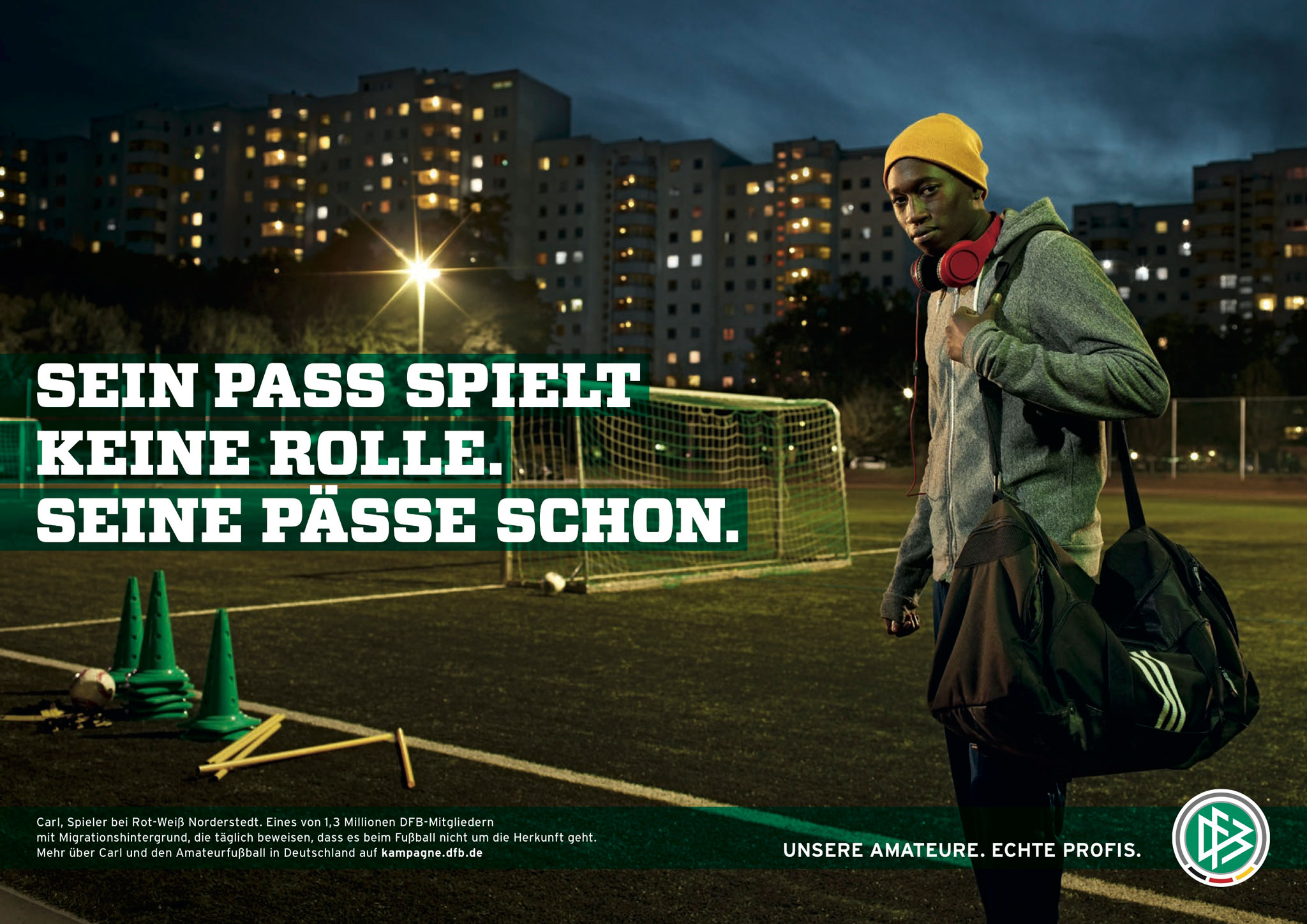 